 Karta produktu Bujak MOTORÓWKA (dwuosobowa) nr kat.: 729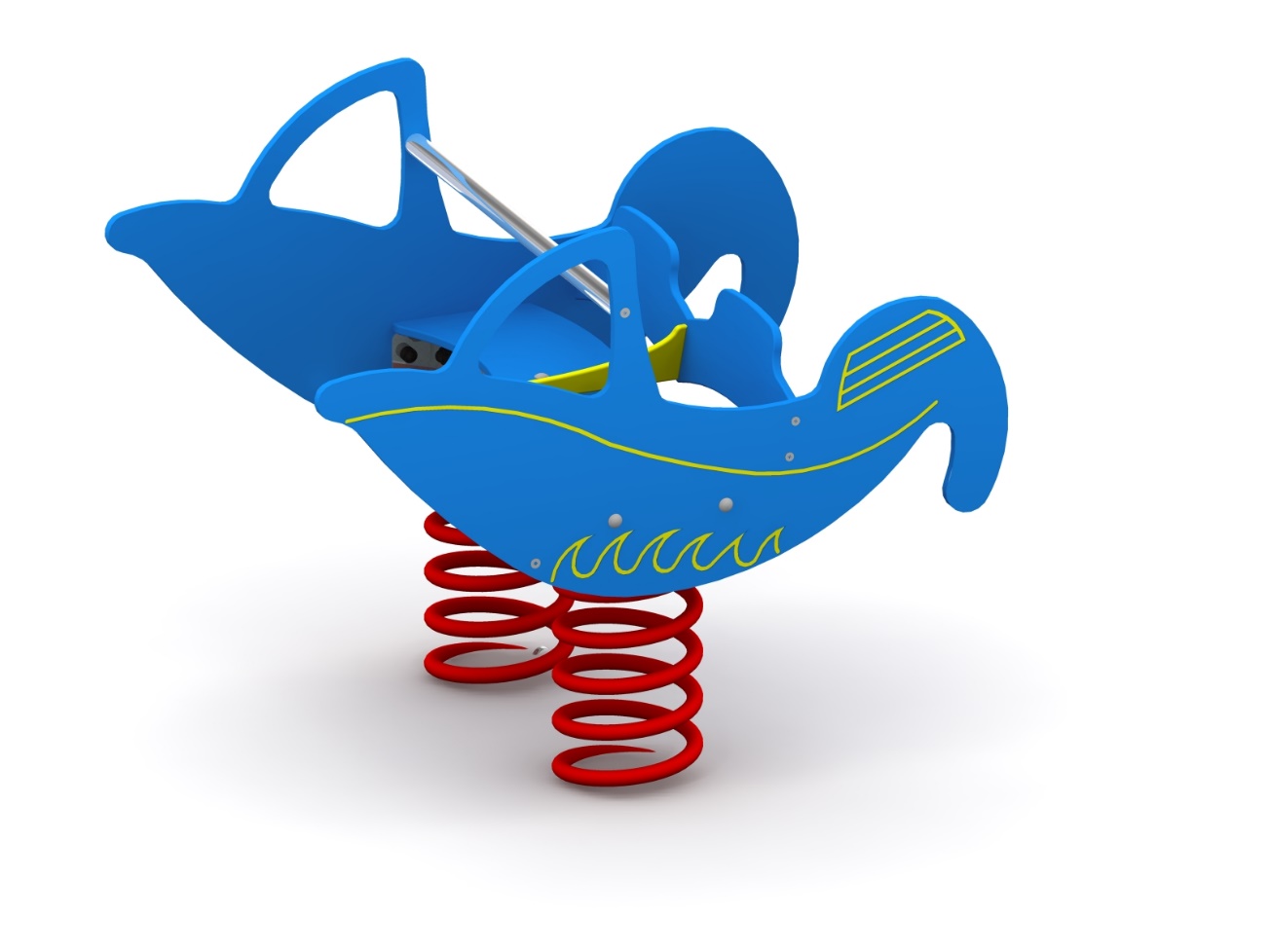 Wymiary urządzenia: Długość: 1,0 mSzerokość: 0,73  mWysokość: 0,83 mPrzestrzeń minimalna: 3,6 x 3,5 mGrupa wiekowa: od 0 do 6 latGłębokość posadowienia: 0,7 mWysokość swobodnego upadku: <0,6 mWytyczne dotyczące materiałów i technologii wykonania urządzenia.Bujak MOTORÓWKA(dwuosobowa) to urządzenie kołyszące. Elementy stalowe zabezpieczone antykorozyjnie poprzez cynkowanie ogniowe oraz malowanie lakierem akrylowy strukturalnym. Korpus wykonany z płyty HDPE. Rurka podnóżka oraz uchwyt wykonane ze stali nierdzewnej. W komplecie znajduje się fundament wykonany z betonu B30, ułatwiający montaż.Obszar upadku urządzenia powinien zostać wykonany na nawierzchni zgodnie z normą PN EN 1176- 1:2017-12. W trosce o bezpieczeństwo dzieci oraz jakość urządzeń wymaga się, aby urządzenia posiadały certyfikat na zgodność z normami PN EN 1176-1:2017-12, PN EN 1176-6+AC:2019-03, wydane w systemie akredytowanym przez Państwowe Centrum Akredytacji lub krajowej jednostki akredytującej pozostałych Państw członkowskich, zgodnie z Rozporządzeniem Parlamentu Europejskiego i Rady Unii Europejskiej (WE) nr 765/2008”